Western Regional Partnership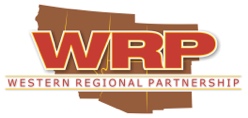 December 2018 UpdatesWRP sends out monthly updates on agency efforts relevant to the WRP Mission.  This includes publicly available information from WRP Partners and agency news releases, etc. to assist to create greater awareness of current WRP Partner actions.  If you have any updates you would like to share, please email that information to amyduffy@westernregionalpartnership.org.   In this edition of WRP Monthly updates:WRP UpdatesA great article on the November 2018 WRP Principals’ Meeting can be found on this site: State Aviation JournalUpcoming WRP Activities:NLT Jan 31, 2019: Requesting WRP SC Members to coordinate within their respective agency to complete brief survey to assist with efforts with this year’s WRP Priority of “Advancing Compatible Planning in the West for America’s Defense, Energy, Environment and Infrastructure through Enhancing Collaboration among Federal, State and Tribal Entities.”  June 19 in Denver: Meeting of the WRP Tribal Engagement Working GroupJune 20 in Denver: Meeting of the WRP Steering Committee, Committee Co-Chairs and GIS LiaisonsNovember 19-20: WRP Principals’ Meeting in San Diego, CAComing Soon: WRP Webinars and working calls for 2019EnergyFederal Updates U.S. coal consumption hits a 39-year low, coal-fired power plant closures continueCritical Infrastructure Protection: Protecting the Electric Grid from Geomagnetic Disturbances, GAO-19-98, December 19Trump tariffs take a bite out of U.S. solar market, but future prospects still appear brightOil prices and demand forecast to be soft in 2019 as economy slows and U.S. production growsDOI UpdateBLM approves Ormat, Tungsten Mountain Solar ProjectCall for Information and Nominations Offshore California. In what could result in the first West Coast offshore wind auction, BOEM will publish a Call for Information and Nominations (Call) to identify companies interested in commercial wind energy leases within three proposed areas off central and northern California. This is the first step towards offering a location for wind leasing. The three Call Areas include 85 whole Outer Continental Shelf blocks and 573 partial blocks and together comprise approximately 1,073 square miles (687,823 acres).  The Call will be published in the Federal Register on Oct. 19 and will have a 100-day public comment period closing on Jan. 27, 2019. For more information on the Call, including a map of the Call Areas and how to comment, please visit: https://www.boem.gov/California/BLM rejects massive wind farm along California-Nevada borderDOE Update DOE Releases Year in ReviewNREL Details Great Potential for Floating PV SystemsEPA: EPA Updates Key Tool for Communities to Use in Turning Current and Formerly Contaminated Lands into Renewable Energy AssetsState UpdatesGovernors Ducey, Martinez, Pavlovich Sign Joint Agreement Supporting Natural Gas Industry, Economic DevelopmentStates begin to allow utilities to included energy efficiency programs in their rate base AZ: Arizona regulators adopt electric-vehicle policy, but don't take vote on TEP energy-efficiency planThis plan could shape your electric bill for years, and few are talking about itCorp Comm may take another look at deregulationCA:Energy Commissioner Discusses The Future of Clean Energy At SymposiumCalifornia to mandate solar power for new homesCalifornia turning its back on wind energyCO: State launches Colorado Clean Energy FundNV:Regulators poised to accept NV Energy plan for six new solar power plants, doubling renewable capacityGlobal coal consumption rises, division grows between coal-free and coal-burning regionsOrmat plans solar PV field to support production at Tungsten Mountain geothermal plant in NevadaTribal UpdatesPresident Begaye Commends Passage of Tribal Energy BillDOE Announces Intent to Issue New Funding Opportunity for Tribal Energy Infrastructure Development. See the Office of Indian Energy website for a map and summaries of previous competitively funded projects. Download the Notice of Intent (DE-FOA-0002031). Find information about past funding opportunities.Navajo Transitional Energy Company contributes $3 million to the Navajo NationRegionalPacifiCorp says it could save money closing 13 of its 22 coal-fired generating unitsU.S. grid unprepared for a catastrophic power outage, says federal infrastructure panelNatural ResourcesFederal UpdatesEO on Promoting Active Management of America’s Forests, Rangelands, and other Federal Lands to Improve Conditions and Reduce Wildfire RiskU.S. President Trump signs 2018 Farm BillWebinar: Unmanned Systems (UxS): Transforming How We Study and Manage the Marine Environment; Presenter: John McDonough of NOAA; Date/Time: Thursday, January 10, 1 pm US EST/10 am US PST/6 pm UTC Description: Unmanned Systems (UxS) are transforming how we study and manage the marine environment. This presentation will provide an overview of unmanned aerial systems, unmanned surface vehicles, unmanned underwater vehicles, buoyancy gliders, and remotely operated vehicles. Emphasis will be placed on their contributions to establishing and managing marine protected areas. Register: https://zoom.us/webinar/register/WN_l4bARAavSjmiCV85_5_dgQDOIEndangered and Threatened Wildlife and Plants; Designation of Critical Habitat for Sonoyta Mud TurtleEndangered and Threatened Wildlife and Plants; 12-Month Findings on Petitions to List 13 Species as Endangered or Threatened SpeciesRevised List of Migratory Birds. The U.S. Fish and Wildlife Service is proposing to revise the list of migratory birds protected by the Migratory Bird Treaty Act (MBTA) by both adding and removing species (83 FR 61288). Revisions include adding species based on new taxonomy and new evidence of natural occurrence in the U.S. or U.S. territories, removing species no longer known to occur within the U.S. or U.S. territories, and changing names to conform to accepted use. The net increase of 59 species (66 added and seven removed) would bring the total number of species protected by the MBTA to 1,085. See the Federal Register notice for the full list. Comments are due by 28 JAN 19.Updated Plans for Greater Sage-Grouse Conservation Reflect Wishes of States, GovernorsReclamation Releases Colorado River Basin Ten Tribes Partnership Tribal Water StudyBuRec provides funding opportunity for established watershed groups for on-the-ground watershed management projects. Reclamation anticipates awarding between six and 10 projects through this funding opportunity. To view the funding opportunity, please visit grants.gov and search for opportunity number BOR-DO-18-F013. Applications are due on January 30, 2019. For more info: https://www.usbr.gov/watersmart/cwmp/USGS Identifies Largest Continuous Oil and Gas Resource Potential Ever AssessedBLM is Accepting Applications for the Imperial Sand Dunes Recreational Area SubgroupBLM Accepting Applications for Special Recreation Permit Subgroup of the California Desert Advisory CouncilBLM Bakersfield Releases Hydraulic Fracturing Environmental Analysis Scoping ReportBLM California Proposes Increased Flexibility and Access in Sage-Grouse PlansNOAA: November 2018 was cooler, wetter for U.S., as deadly wildfires torched CaliforniaEPA: EPA and Army Propose New "Waters of the United States" DefinitionEPA published the final state implementation plan (SIP) Requirements Rule for implementation of the 2015 National Ambient Air Quality Standards (NAAQS) for ozone. The rule is intended to assist states in developing implementation plans to meet the 2015 NAAQS for ozone, and requirements apply to states with nonattainment areas as well as states that comprise the Ozone Transport Region. The rule does not take final action on EPA’s proposed approach for revoking prior NAAQS for ozone, and the EPA plans to address any revocation of the 2008 NAAQS for ozone in a future rulemaking. Primary implementers of the NAAQS are states, as well as local agencies and tribes in some cases. They are responsible for submitting implementation plans that meet nonattainment planning requirements to EPA. The final rule goes into effect on February 4, 2019.EPA Issues 'Conformity Guidance' in Air Quality Court DecisionUSDASecretary Perdue Names NRCS ChiefUSDA Updates Wetland Determination Guidance to Increase Consistency, TimelinessUSDA, WGA Collaborative to Address Land Management ChallengesStatement of Secretary Perdue on President Trump’s Signing of the Farm BillU.S. Department of Agriculture Forest Service Reflects On Past Year’s ProgressA Statement from Forest Service Chief on Executive Order Promoting Active ManagementPerdue Applauds USDA’s 2018 AccomplishmentsStatement of Secretary Perdue on President Trump’s Forest Management Executive OrderState Updates AZ: Why I put $30 Million Toward Arizona's Drought Contingency PlanCA:  Bumble Bee. The California Fish and Game Commission announced that it has received a petition to list the Crotch bumble bee (Bombus crotchii), Franklin’s bumble bee (Bombus franklini), Suckley cuckoo bumble bee (Bombus suckleyi), and western bumble bee (Bombus occidentalis occidentalis) as endangered under the California Endangered Species Act.NV: Order Establishing Use of the Nevada Greater Sage-Grouse Conservation Plan and Credit System
Regional UpdatesThe WSWC Spring (189th) Meeting will be held in Chandler, Arizona on March 20-22, 2019. For further information, please see: http://www.westernstateswater.org/upcoming-meetings/Unlocking the West’s Inaccessible Public Lands. More than 9.2 million acres of public lands in western states sit landlocked and can only be accessed with the permission of neighboring property owners, according to a study by the Theodore Roosevelt Conservation Partnership (TRCP) and Montana-based GPS mapping company onX.WAWF Mid-Winter Meeting - Jan. 3-6, 2019NASF weighs in on 2018 Forestry Title, expresses disappointment in LSR language [NASF NewsroomLast month, the NWCC held the 12th biennial Wind Wildlife Research Meeting at the InterContinental Saint Paul Riverfront Hotel in Saint Paul, Minn., where an audience of more than 400 wind and wildlife researchers, regulators, conservationists, and industry experts gathered to share science and solutions for making wind energy safer for wildlife.  Read moreWGA:Western Governors, U.S. Department of Agriculture sign MOU to address land management collaborativelyWGA launches Task Force on Collaborative Conservation to lead proactive work in the WestMilitary Readiness, Homeland Security, Disaster Preparedness and AviationMilitary ReadinessDoD UpdateText of a Memorandum from the President to the Secretary of Defense Regarding the Establishment of the United States Space Command‘Fix-it’ man Shanahan working to streamline defense spendingHow the new acting Pentagon chief views cybersecurityTrump fires Mattis early, Shanahan to take over Jan. 1Strengthening Military Capabilities Through Energy Resilience Partnerships. The Association of Defense Communities released a report on DoD actions to leverage partnerships to improve DOD installation energy security and resilience.Operational Range Assessments. In November, DOD reissued Department of Defense Instruction (DODI) 4715.14, Operational Range Assessments. DODI 4715.14 establishes policy, assigns responsibility, and prescribes procedures to assess the potential human health and environmental impacts to off-range receptors from the use of military munitions on operational ranges in the U.S. It augments the guidance in Department of Defense Directive 3200.15 and the Defense Planning/Program Guidance to sustain the use and management of operational ranges.DoD Natural Resources Program Newsletter - Winter 2019-Management Tools and Strategies.  This issue highlights management tools and strategies that DoD Natural Resources Managers use to enhance mission flexibility and conserve natural resources on DoD lands. The newsletter recognizes the innovative research, partnerships, and methods that directly support military readiness activities and protect the unique resources found on DoD lands.Read Defense Secretary Mattis’ resignation letterDOD to Propose Placing Space Force under Air ForceThe Department of Defense’s Strategic Environmental Research and Development Program (SERDP) is seeking environmental research and development proposals for funding beginning in FY 2020. All Core Solicitation pre-proposals are due by January 8, 2019, and SEED Solicitation proposals are due by March 5, 2019. To learn more, please visit: https://www.serdp-estcp.org/Funding-Opportunities/SERDP-SolicitationsUS deputy defense secretary: A look at missiles, space and cyber in next year’s national strategyOn Capitol Hill: Democrats Warn Pentagon against Using Milcon Funds for Border Wall along Bombing Range; Smith Set to Lead House Armed ServicesThe Changing Race to SpaceMilitary Times' best books of 2018: 10 can’t-miss military readsModernization top priority in FY20 budget, Pentagon’s No. 2 official saysModernization to Outweigh Growing the Force in FY’20 Budget Request, Shanahan SaysTrump plans to create unified US Space CommandDoD gets request for 4,000 troops to stay on Mexico border through Jan. 31REPIThe 2019 REPI Challenge Request for Pre-Proposals and the downloadable PDF pre-proposal form are now available through the U.S. Endowment for Forestry and Communities website: [http://www.usendowment.org/rfps/repi.html].The 2019 REPI Challenge seeks to leverage public and private funds that enhance installations and ranges that host key capabilities identified in the National Defense Strategy. The 2019 REPI Challenge is open to all eligible partners at DoD installations and will award up to $15 million in funds by July 2019.  All REPI Challenge pre-proposals will be coordinated with the Military Services and are due by 8 p.m. EST, January 25, 2019. Pre-proposals that are approved will then be invited to submit full proposals. Applicants will be notified of their pre-proposal status by no later than Friday, February 22, 2019. Competitive proposals will demonstrate actions that improve military readiness and build a more lethal joint force by protecting assets that support one or more of the following capabilities:Fifth-generation aircraft training and development (e.g., F-35 mission sustainment)Space and cyberspace as warfighting domainsIntelligence, surveillance, and reconnaissance (e.g., view angles of satellite terminals, effects on radar and sensing equipment)Missile defenseForward force maneuver and posture resilience (e.g., smaller, dispersed, resilient, adaptive basing that include active and passive defenses)Advanced autonomous systems (e.g., testing of deployment of unmanned aerial and underwater vehicles)Marine Air-Ground Task Forces, Amphibious Ready Groups, Marine Expeditionary Units, and Special Operations Proposals will also be evaluated based on the following traditional REPI Challenge criteria:Protect large parcels of land in priority areas already targeted by DoD installations in a manner that benefits the mission of the installation by protecting, sustaining, enhancing, or facilitating optimum range and installation operations.Attract at least a 1:1 match, with preference given to higher ratios, to include other federal, state, local, or private funds, in-kind contributions, bargain sales, technical assistance, land management and restoration activities, outreach and engagement, planning, etc.Attract multiple and diverse partners who bring financial support and an increased constituency for REPI, including federal and state resources and assistance programs.Coordinate with multiple levels of government to foster effective delivery of local, state, and federal initiatives or programs focused on maintaining compatible land use, land or habitat management or conservation, sustainable management of working lands, or other such interests.Model promising strategies to finance conservation, including market-based incentives, U.S. Environmental Protection Agency revolving funds, and partnerships with private investors and landowners that could be extended to other locations.Leverage land protection or conservation programs managed by the Departments of Agriculture (primarily NRCS and USFS) and the Interior (primarily USFWS) to achieve large-scale land protection with significant conservation and working lands benefits to support the goals and objectives of the Sentinel Landscapes Partnership.  Additional information on the REPI Challenge, including descriptions of past Challenge projects, is available on the REPI website: [https://www.repi.mil/Buffer-Projects/REPI-Challenge/].USAF Luke AFB stands up new F-35A lightning II fighter squadronHow the Air Force got smarter about its aviation fuel use in 2018Four big questions for the Air Force in 2019In Other News: Plans Begin to Take Shape for EUL Project at Kirtland AFBHow Much It Will Cost to Replace Every Air Force Plane? About an average of $15 billion per year in the 2020s and $23 billion per year in the 2030s, according to a new report from the Congressional Budget Office…US Air Force chief of staff: Our military must harness the potential of multidomain operationsLuke Air Force Base Feels Effects of Pilot Shortage3rd fighter squadron at Hill AFB begins to receive F-35AsBudget watchdog warns this fighter could cost three times that of the F-35Air Force maintainers brace to meet Mattis' 80-percent readiness orderAir Force cited for groundwater contamination at base in New MexicoThe U.S. Air Force Has a New War PlanArmy WSMR Executive Director named at Honors and Retirement ceremonyNew in 2019: The Army’s got a big end strength gap to fill this yearThe U.S. Army's pivot to energy and water resilienceSecretary of the Army visits YPGThe Future of the ArmyNavyOfficials Detail Steps to Improve Navy, Marine Corps ReadinessThe 19 things you need to watch in 2019The US Navy’s surface fleet: Here’s what’s ahead in 2019Navy Fallon Modernization Draft EIS: Comment Period Extended and New Files Available. The U.S. Navy has extended the public review and comment period by an additional 30 days for the Fallon Range Training Complex Modernization Draft Environmental Impact Statement (EIS). Public comments may now be submitted through Feb. 14, 2019. The Navy has posted the comment period extension notices to the project website. Additionally, per public request, the Navy has posted Keyhole Markup Language (KML) files, which are location files used to display geographic data in an Earth browser, such as Google Earth, to the project website. The Navy prepared a Draft EIS to assess the potential environmental impacts of the proposed modernization of the Fallon Range Training Complex, located in northern Nevada. The Draft EIS was released for public review and comment on Nov. 16, 2018.
The Navy’s proposal to modernize the Fallon Ranges would include: Renewal of the current public land withdrawal Land range expansion through additional withdrawal of public lands and acquisition of non-federal land Airspace expansion and modifications Upgrades to range infrastructure Proposed modernization would provide more realistic training capabilities while maintaining the safety of local communities.Additional information is available at www.FRTCModernization.com.Conservationists Spearhead Opposition to Navy Bombing Range ExpansionThree attack subs ‘not certified to dive’; Navy F-35s at 15 percent readinessFuture of the NavyGAO Chronicles Deficiencies in Navy, Marine Corps ReadinessTop US Navy officer releases updated strategy document: Five takeawaysUS Navy eyes cutting Blue Angels' 2020 season if budget ax fallsUS Navy document paints a bleak picture of fleet’s future if hit with 2020 budget cutsGood news for the LCS programUSMC NEW IN 2019: There will be a new Marine commandant this yearMarines Invest in Sustainable Energy to Run Miramar in a CrisisHomeland Security/Disaster PreparednessTSA releases Cybersecurity RoadmapState Forester Ken Pimlott: California must mull home ban in fire-prone areas AviationAirspace Challenges Part of 2018 Western Regional Partnership Principals’ MeetingState Aviation Journal Begins 10th Year Publishing Skybrief, Online MagazineColorado: State Opens First Seaplane Base14th Annual Arizona Aviation Day at the Capitol, January 17, 2019, Arizona State Capitol Lawn, for more information: AZShaffer Appointed To Top FAA Airports PostNASAO Selects Shelly Simi as President and CEOAbout those general aviation numbers Free webinar will explore emerging trends in drones. The Association for Unmanned Vehicle Systems International (AUVSI) will host a webinar to discuss the progress made in the unmanned systems industry in 2018 and the industry’s potential growth in the upcoming year. The webinar will take place Wednesday, Dec. 5, 2018, at 3 p.m. EST.FAAFAA Seeks New Drone Advisory Group MembersSave the Date—The UAS Symposium is Coming!UAV/DronesDrones help emergency responders save more livesA new drone pilot’s priorities and responsibilities FAA Plans Proposed Rulemaking For Remote Drone IdentificationFrequencyNTIA Seeks Comment on Development of a National Spectrum StrategyRequest for Comments on Developing a Sustainable Spectrum Strategy for America’s FutureLooking to 2019: U.S. Leadership in 5G; Securing our Digital InfrastructureITS Marks Next Milestone Toward Spectrum Sharing in 3.5 GHzNTIA Asks Federal Agencies to Assess Future Spectrum NeedsFCC's Mobile Coverage Maps Leave Industry, Lawmakers Worried for Rural America Farm Bill Expands Rural Broadband Funding FCC ups rural broadband funding, speed targets GIS InformationNGA Announces New Director California Moves Another Step Toward Open-Source Government The Geospatial Data Act of 2018MiscellaneousWestern States Land Commissioners Association Winter 2018 Volume 6 - Issue 1BLM Announces Appointment of Tim Spisak as State Director for New Mexico, Oklahoma, Texas and KansasJon Raby Named Director of BLM’s Nevada State OfficeSecretary Perdue Names NRCS ChiefFederal Watchdog Offers Gloomy Outlook for State and Local Budgets U.S. Department of Transportation Announces Notice of Funding Opportunity for Automated Driving System Demonstration Grants'WOTUS' Redefinition Could Reduce Regulatory Burden for Transportation ProjectsIncorporating Long-Distance Travel into Transportation Planning in the United StatesAZ:Building Stronger Relationships2018 Arizona “Year In Review”New Census Report Ranks Arizona Top-Five State In New Residents, GrowthArizona one of the fastest-growing states, Census saysCO:Gov. Hickenlooper announces resignation of senior policy advisorGov. Hickenlooper announces resignation of head of Colorado’s Department of Natural ResourcesNM:Gov. Lujan Grisham is publicly sworn in, delivers inaugural addressGovernor-Elect Lujan Grisham Announces Top Governor’s Office StaffNew Mexico Governor-Elect Selects Michael Sandoval to Head NMDOTDemocratic governor-elect of New Mexico begins appointmentsNV:Sandoval Statement on Nevada Ranking First In Economic Momentum According to State Policy ReportsSandoval Releases His Recommendations for the 2019 – 2021 Biennium BudgetUT: Governor Herbert’s 2020 Budget PlanWGA Winter 2018 Meeting:Western Governors approve policy resolutions: Cybersecurity, Foreign Visitor Preclearance, Compensatory Mitigation, Health Care in Western StatesWGA Winter Meeting Day 3: Outgoing Governors reflect, new policy resolutions, SBA’s McMahon talks small businessWGA Winter Meeting Day 2: Keynotes by Secretaries Perdue and Wilkie, discussions on renewable energy and careers for veteransWGA Winter Meeting Day 1: A stirring voyage, the challenge of invasive species, booming outdoor recreation highlight opening day in Hawaii